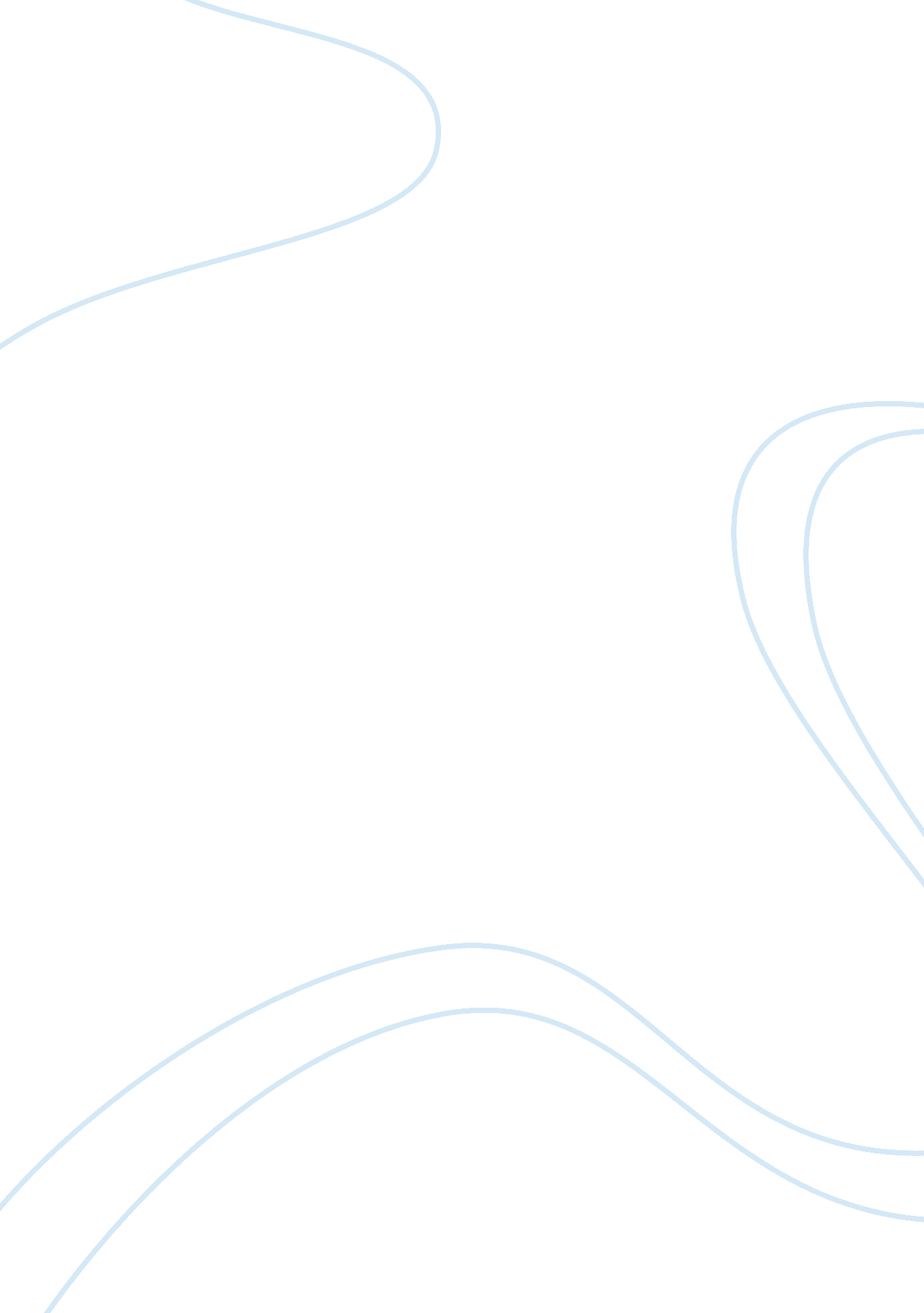 The physical environment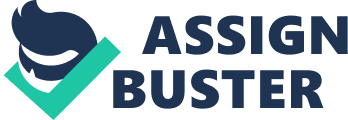 During the infant/toddler old ages. all kids depend on responsive. safe interactions to maturate and absorb. Such plans provide personalized attention that reflects consideration for single differences among kids. Programs besides develop partnerships with children’s households to link children’s experiences at place with their experiences in the infant/toddler plan. These organisations with households are the basis of culturally sensitive attention. In this paper I will discourse the Physical Environment. the Social Environment. and the grownup dealingss in baby and yearling attention and instruction plans. In add-on. kids may hold a particular demand that requires peculiar adjustments and versions. To function all kids. infant/toddler plans must work to supply appropriate conditions for each kid and separately help each child’s motion along a tract of healthy acquisition and development. The physical environment indoors and out can advance or hinder confidant. fulfilling relationships. The environment affects caregiver/infant relationships. “ Carollee Howes discovered that in household twenty-four hours attention places in which unsafe objects and delicate prized ownerships had been removed from the country in which babies and yearlings played. health professionals smiled more. encouraged geographic expedition. and gave fewer negative remarks ( “ Don’t touch that! “ ) to babies and yearlings. In an infant/toddler centre. a knoll invites a health professional to snuggle one or two babes ( Howes. 1993 ) . ” The environment affects caregiver/parent relationships. A comfy topographic point for grownups within the children’s environment can promote parents to see throughout the twenty-four hours and can besides be used to promote continued suckling with babies. A topographic point for parents to sit comfortably for a minute at the terminal of the twenty-four hours acknowledges the parent’s demands and encourages conversation. What makes up the societal environment in an infant-toddler plan and how can you see it? The societal environment is made up of the less seeable parts of an infant-toddler plan. The societal environment is seen through the behaviours of the grownups and kids in it. The societal environment refers to an individual’s physical milieus. community resources and societal relationships. “ Parents and other health professionals can make an environment that promotes encephalon development by supplying experiences that stimulate all five senses. A household environment that includes loving attending. antiphonal attention and consistent modus operandis encourages larning and growing. Daily speaking. vocalizing and reading to babies will increase their vocabulary and memory accomplishments. Parents need to take positive stairss to pull off emphasis to forestall them from experiencing overwhelmed by the duties of parentage. When necessary. inquire for aid from a responsible grownup. Sensitive parenting is indispensable for optimum encephalon development. ( Barber. 2012 ) Healthy societal accomplishments develop when an infant’s demand are met in loving. fond manner. When grownups respond to an infant’s calls with sensitiveness. the babe feels safe and secure in it’s environment. When an infant’s calls are on a regular basis ignored or met with abrasiveness. the babe will develop jobs interacting with people and objects in his environment. . Adult Relation should get down with some sort of fond regard so I’m traveling to get down with Secure relationship is the strongest type of fond regard. The kid feels that they can depend on their parent or supplier. The kid knows that individual will be at that place when he needs support. He knows what to anticipate. “ Over clip. a firmly attached kid has learned that he can trust on particular grownups to be at that place for him. He knows that. if he of all time needs something. person will be at that place to assist. A kid who believes this can so larn other things. He will utilize particular grownups as a secure base. He will smile at the grownup and semen to her to acquire a clinch. Then he will travel out and research his universe. Dooley. 2013 ) The relationships that parents set up with their babies and yearlings provide the footing for their children’s societal and emotional development. These early parent-child relationships besides set the phase for their children’s emotional wellbeing and societal relationships in ulterior phases of life. As will be emphasized in the extroverted treatment. parents who are systematically sensitive and antiphonal to their babies contribute to the development of infant trust and fond regard that in bend promotes parent-infant synchronism and is subsequently expressed in yearling liberty and explorative behaviour. In decision the attention of immature kids in groups is a profession. It includes both scientific discipline and art. As a society. we need to do it possible for people to analyze the scientific discipline and pattern the art of caregiving. We need to let go of health professionals to supply the sorts of antiphonal attention they know how to make or can be trained how to make. and to develop deep relationships with parents. kids. and other health professionals. That’s what I have learned about the Physical Environment. the Social Environment. and the grownup dealingss in baby and yearling attention and instruction plans 